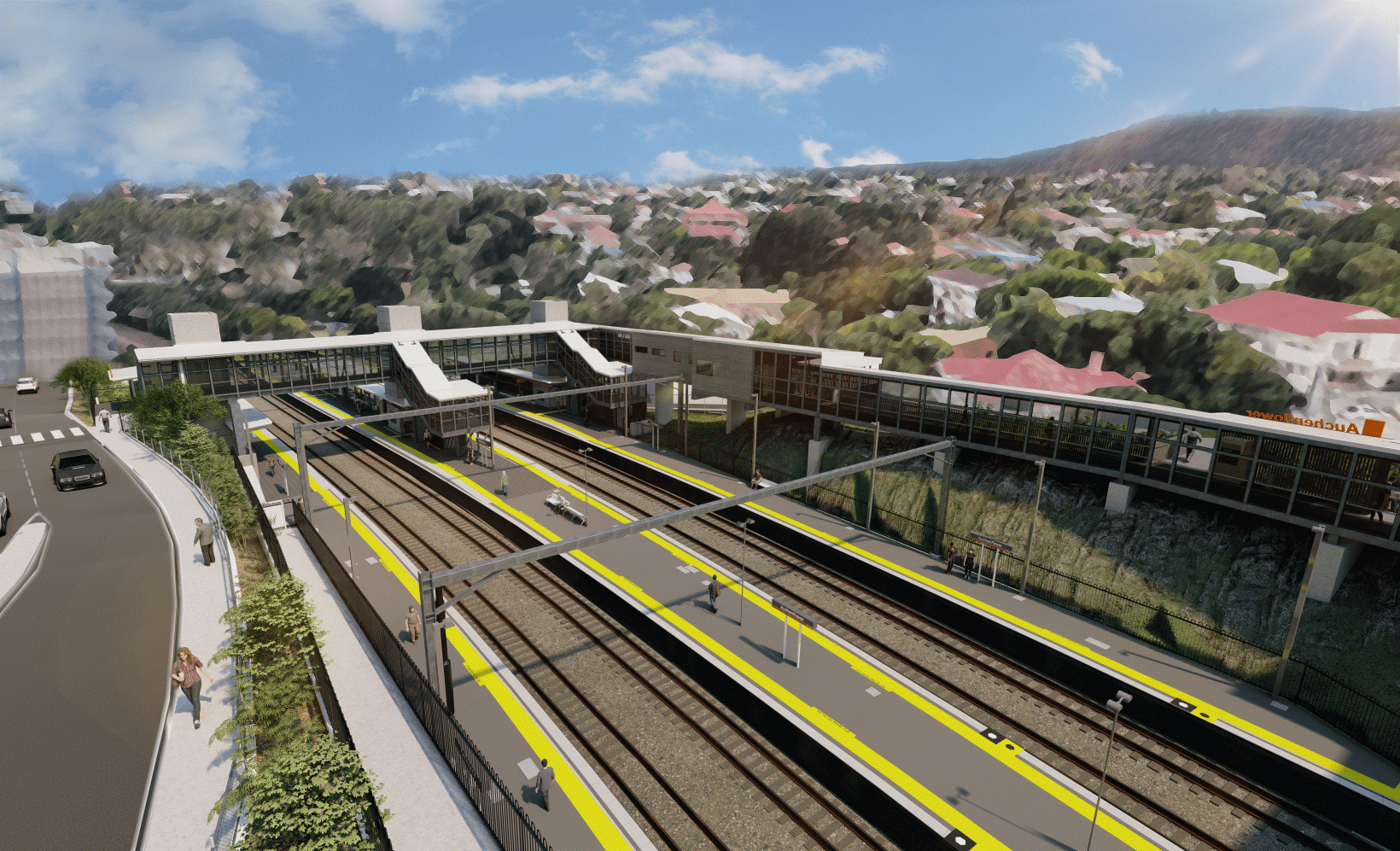 Wesley Hospital carpark access changes – Lang Parade closure 8pm Friday 6 to 5am Monday 9 May 2022To construct the new pedestrian crossing as part of the Auchenflower station accessibility upgrade, Lang Parade will be closed (at the corner Chasely Street), from 8pm Friday 6 until 5am Monday 9 May. During this time all access to The Wesley Hospital public carpark will be via Patrick Lane (see map below). We apologise for any inconvenience as we undertake these important works.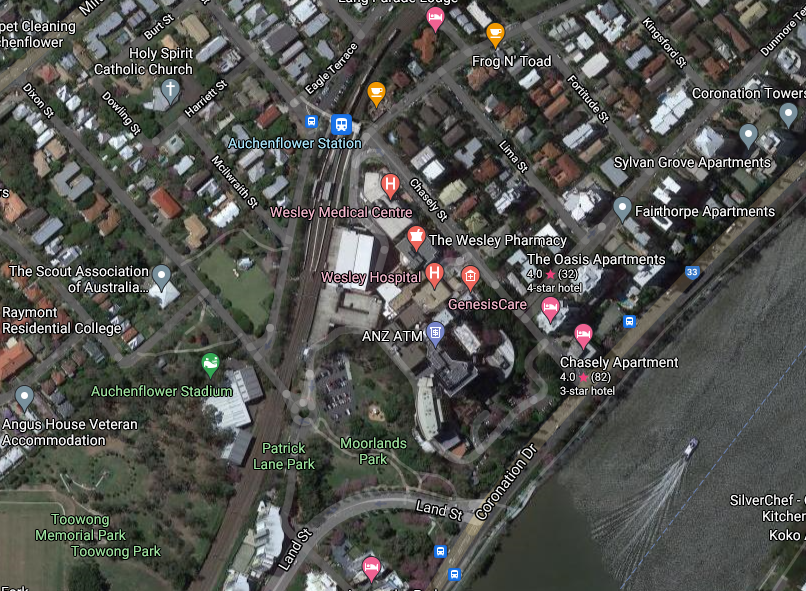 For more information, please contact the project’s community team on free call 1800 722 203 or email stationsupgrade@qr.com.au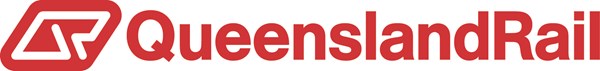 